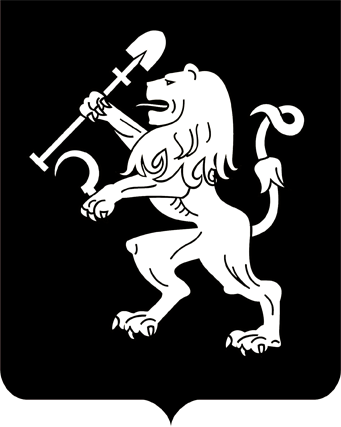 АДМИНИСТРАЦИЯ ГОРОДА КРАСНОЯРСКАПОСТАНОВЛЕНИЕО внесении изменений в постановление администрациигорода от 14.11.2019 № 870В соответствии со статьей 179 Бюджетного кодекса Российской Федерации, постановлением администрации города от 27.03.2015 № 153 «Об утверждении Порядка принятия решений о разработке, формировании и реализации муниципальных программ города Красноярска»,                распоряжением администрации города от 30.07.2019 № 250-р                      «Об утверждении перечня муниципальных программ города Красноярска на 2020 год и плановый период 2021–2022 годов», руководствуясь статьями 41, 58, 59 Устава города Красноярска,ПОСТАНОВЛЯЮ:1. Внести в приложение к постановлению администрации города от 14.11.2019 № 870 «Об утверждении муниципальной программы  «Социальная поддержка населения города Красноярска» на 2020 год            и плановый период 2021–2022 годов» (далее – Программа) следующие изменения:1) строку «Объемы бюджетных ассигнований Программы» паспорта Программы изложить в следующей редакции:2) абзац одиннадцатый раздела II Программы изложить в следующей редакции:«В рамках подпрограммы в 2020 году реализуется 21 мероприятие, в 2021–2022 годах по 20 мероприятий ежегодно, направленных             на решение трех задач:»;3) в разделе III Программы:абзац тридцать четвертый изложить в следующей редакции:«постановлением администрации города от 18.03.2020 № 177              «О дополнительной мере социальной поддержки в виде оказания инвалидам, имеющим ограничения способности к передвижению второй или третьей степени и использующим для перемещения кресло-коляску, услуги по доставке специализированным автотранспортом к социально значимым объектам, местам проведения досуга, отдыха и обратно»;»;После абзаца тридцать четвертого дополнить абзацем следующего содержания:«постановлением администрации города от 18.03.2020 № 178               «О дополнительной мере социальной поддержки в виде оказания участникам (инвалидам) Великой Отечественной войны, а также инвалидам, имеющим ограничения способности к передвижению второй или третьей степени, услуги по доставке неспециализированным автотранспортом к социально значимым объектам, местам проведения досуга, отдыха и обратно».»;4) раздел V Программы изложить в следующей редакции:«Ресурсное обеспечение Программы за счет средств бюджетагорода, вышестоящих бюджетов и внебюджетных источниковИсточниками финансирования реализации основных мероприятий подпрограмм являются средства федерального бюджета, краевого бюджета, средства бюджета города. Бюджетные ассигнования на реализацию Программы сформированы в пределах выделенных ассигнований с общим объемом финансирования на 2020–2022 годы в сумме                   918 393,00 тыс. рублей и распределяются по источникам финансирования, подпрограммам, мероприятиям подпрограмм по кодам классификации расходов бюджетов, в том числе по главному распорядителю бюджетных средств:по ответственному исполнителю – управлению – 918 393,00 тыс. рублей, в том числе:2020 год – 305 535,25 тыс. рублей;2021 год – 306 529,87 тыс. рублей;2022 год – 306 327,88 тыс. рублей;в том числе по источникам финансирования:средства федерального бюджета:2020 год – 4 129,10 тыс. рублей;2021 год – 4 957,92 тыс. рублей;2022 год – 4 728,72 тыс. рублей;средства краевого бюджета:2020 год – 13 743,22 тыс. рублей;2021 год – 16 934,02 тыс. рублей;2022 год – 16 961,23 тыс. рублей;средства бюджета города:2020 год – 287 662,93 тыс. рублей;2021 год – 284 637,93 тыс. рублей;2022 год – 284 637,93 тыс. рублей;на реализацию подпрограммы 1 общий объем финансирования            на 2020–2022 годы предусмотрен за счет средств бюджета города                 в сумме 157 002,99 тыс. рублей, в том числе:2020 год – 56 274,33 тыс. рублей;2021 год – 50 364,33 тыс. рублей;2022 год – 50 364,33  тыс. рублей;на реализацию подпрограммы 2 общий объем финансирования            на 2020–2022 годы предусмотрен за счет средств бюджета города               в сумме 729 826,20 тыс. рублей, в том числе:2020 год – 238 739,65 тыс. рублей;2021 год – 245 644,27 тыс. рублей;2022 год – 245 442,28 тыс. рублей;в том числе по источникам финансирования:средства федерального бюджета:2020 год – 4 129,10 тыс. рублей;2021 год – 4 957,92 тыс. рублей;2022 год – 4 728,72 тыс. рублей;средства краевого бюджета:2020 год – 13 743,22 тыс. рублей;2021 год – 16 934,02 тыс. рублей;2022 год – 16 961,23 тыс. рублей;средства бюджета города:2020 год – 220 867,33 тыс. рублей;2021 год – 223 752,33 тыс. рублей;2022 год – 223 752,33 тыс. рублей;на реализацию подпрограммы 3 общий объем финансирования            на 2020–2022 годы предусмотрен в сумме 31 563,81 тыс. рублей.Распределение планируемых расходов по подпрограммам и мероприятиям Программы представлено в приложении 3 к настоящей     Программе.Распределение планируемых объемов финансирования Программы по источникам финансирования представлено в приложении 4                    к настоящей Программе.Распределение планируемых объемов финансирования в разрезе подпрограмм и мероприятий Программы по источникам финансирования представлено в разделе VI настоящей Программы.»;5) в разделе VI Программы:в подпрограмме 1 «Обеспечение решения вопросов социальной поддержки и социального обслуживания граждан»:строку «Объемы и источники финансирования подпрограммы»  паспорта подпрограммы 1 изложить в следующей редакции:в абзаце шестом раздела 2 «Основная цель, задачи, сроки выполнения и показатели результативности подпрограммы 1» слова                        «151 092,99 тыс. рублей или 18,07%» заменить словами «157 002,99 тыс. рублей или 17,09%»;абзац третий раздела 4 «Характеристика мероприятий подпрограммы 1» изложить в следующей редакции:«За счет средств бюджета города в рамках мероприятий подпро-граммы 1 планируется ежегодно обеспечить: качественное выполнение полномочий органов местного самоуправления в сфере предоставления дополнительных мер социальной поддержки и социальной помощи             более чем 60 000 граждан в рамках реализации мероприятий подпрограммы 2 и перевозку общественных экспертов проекта, которые являются инвалидами-колясочниками, для осуществления ими контроля           за ходом реализации мероприятий проекта, а также согласования видов и оценки выполнения работ по проекту, на специализированном транспорте МКУ, а также  разработать и приобрести программный комплекс «Автоматизированная система адресной социальной помощи».»;в подпрограмме 2 «Усиление социальной защищенности отдельных категорий граждан»:строку «Объемы и источники финансирования подпрограммы» паспорта подпрограммы 2 изложить в следующей редакции:в разделе 1 «Постановка общегородской проблемы подпрограм- мы 2»:абзац десятый изложить в следующей редакции:«С 2018 года реализуется мероприятие в виде оказания участникам (инвалидам) Великой Отечественной войны, а также инвалидам, имеющим ограничения способности к передвижению второй или третьей степени, услуги по доставке специализированным автотранспортом   к социально значимым объектам, местам проведения досуга, отдыха         и обратно.»;после абзаца десятого дополнить абзацами следующего содержания:«С 2019 года реализуется мероприятие в виде оказания участникам (инвалидам) Великой Отечественной войны, инвалидам-колясоч-никам услуги по сопровождению к социально значимым объектам,          местам проведения досуга, отдыха и обратно.С 2020 года реализуются мероприятия в виде оказания:участникам (инвалидам) Великой Отечественной войны, а также инвалидам, имеющим ограничения способности к передвижению              второй или третьей степени, услуги по доставке неспециализированным автотранспортом к социально значимым объектам, местам проведения досуга, отдыха и обратно;инвалидам, имеющим ограничения способности к передвижению второй или третьей степени и использующим для перемещения кресло-коляску, услуги по доставке специализированным автотранспортом           к социально значимым объектам, местам проведения досуга, отдыха            и обратно.»;в абзаце восьмом раздела 2 «Основная цель, задачи, сроки выполнения и показатели результативности подпрограммы 2» слова «653 556,99 тыс. рублей или 78,16%» заменить словами «729 826,20 тыс. рублей или 79,47%»;в разделе 3 «Механизм реализации подпрограммы 2»:в абзаце первом слова «за счет средств бюджета города» заменить словами «за счет средств федерального бюджета, краевого бюджета, средств бюджета города»;абзац восемнадцатый  изложить в следующей редакции:«В части реализации мероприятий 2.9, 2.17 по доставке номеров газеты «Городские новости» за I полугодие, доставке участников (инвалидов) Великой Отечественной войны, а также инвалидов, имеющих ограничения способности к передвижению второй или третьей степени, специализированным автотранспортом к социально значимым объектам, местам проведения досуга, отдыха и обратно соисполнителем         является департамент социального развития администрации города.»;после абзаца восемнадцатого дополнить абзацами следующего    содержания:«В части реализации мероприятий 2.9, 2.20, 2.21 по доставке      номеров газеты «Городские новости» за II полугодие, оказанию участникам (инвалидам) Великой Отечественной войны, а также инвалидам, имеющим ограничения способности к передвижению второй или третьей степени, услуги по доставке неспециализированным автотранспортом к социально значимым объектам, местам проведения досуга, отдыха и обратно и инвалидам, имеющим ограничения способности к передвижению второй или третьей степени и использующим для перемещения кресло-коляску, услуги по доставке специализированным автотранспортом к социально значимым объектам, местам проведения досуга, отдыха и обратно соисполнителем является МКУ.Соисполнители осуществляют следующие полномочия:»;в абзаце девятнадцатом слово «заключает» заменить словом «заключают»;в абзаце двадцатом слово «осуществляет» заменить словом «осуществляют»;в разделе 4 «Характеристика мероприятий подпрограммы 2»:абзац третий изложить в следующей редакции:«Планируемые в 2020 году 21 мероприятие и в 2021–2022 годах  20 ежегодных мероприятий подпрограммы 2 позволят ежегодно за счет средств бюджета города, средств федерального бюджета и краевого бюджета:»;после абзаца четырнадцатого дополнить абзацами следующего     содержания:«оказывать участникам (инвалидам) Великой Отечественной            войны, а также инвалидам, имеющим ограничения способности к передвижению второй или третьей степени, услугу по доставке неспециализированным автотранспортом к социально значимым объектам, местам проведения досуга, отдыха и обратно;оказывать инвалидам, имеющим ограничения способности к передвижению второй или третьей степени и использующим для перемещения кресло-коляску, услугу по доставке специализированным автотранспортом к социально значимым объектам, местам проведения            досуга, отдыха и обратно;»;6) приложения 1, 3, 4 к Программе изложить в редакции согласно приложениям 1–3 к настоящему постановлению.2. Настоящее постановление опубликовать в газете «Городские новости» и разместить на официальном сайте администрации города.Глава города								        С.В. Еремин03.04.2020№ 238«ОбъемыбюджетныхассигнованийПрограммыобъем бюджетных ассигнований на реализацию Программы на 2020–2022 годы – 918 393,00 тыс. рублей,          в том числе:2020 год – 305 535,25 тыс. рублей;2021 год – 306 529,87 тыс. рублей;2022 год – 306 327,88 тыс. рублей;в том числе по источникам финансирования:средства федерального бюджета:2020 год – 4 129,10 тыс. рублей;2021 год – 4 957,92 тыс. рублей; 2022 год – 4 728,72 тыс. рублей;средства краевого бюджета:2020 год – 13 743,22 тыс. рублей;2021 год – 16 934,02 тыс. рублей;2022 год – 16 961,23 тыс. рублей;средства бюджета города:2020 год – 287 662,93 тыс. рублей;2021 год – 284 637,93 тыс. рублей;2022 год – 284 637,93 тыс. рублей.Общий объем финансирования:подпрограммы 1 «Обеспечение решения вопросов           социальной поддержки и социального обслуживания граждан» за счет средств бюджета города –                 157 002,99 тыс. рублей, в том числе:2020 год – 56 274,33 тыс. рублей;2021 год – 50 364,33 тыс. рублей;2022 год – 50 364,33  тыс. рублей;подпрограммы 2 «Усиление социальной защищенности отдельных категорий граждан» – 729 826,20 тыс. рублей,           в том числе:2020 год – 238 739,65 тыс. рублей;2021 год – 245 644,27 тыс. рублей;2022 год – 245 442,28 тыс. рублей;в том числе по источникам финансирования:средства федерального бюджета:2020 год – 4 129,10 тыс. рублей;2021 год – 4 957,92 тыс. рублей;2022 год – 4 728,72 тыс. рублей;средства краевого бюджета:2020 год – 13 743,22 тыс. рублей;2021 год – 16 934,02 тыс. рублей;2022 год – 16 961,23 тыс. рублей;средства бюджета города:2020 год – 220 867,33 тыс. рублей;2021 год – 223 752,33 тыс. рублей;2022 год – 223 752,33 тыс. рублей;подпрограммы 3 «Привлечение социально ориентированных некоммерческих организаций к оказанию социальных услуг населению» за счет средств бюджета го-рода – 31 563,81 тыс. рублей, в том числе:год – 10 521,27 тыс. рублей;2021 год – 10 521,27 тыс. рублей;2022 год – 10 521,27 тыс. рублей»«Объемыи источники финансирования подпрограммыобъем бюджетных ассигнований на реализацию            подпрограммы 1 на 2020–2022 годы составляет                   157 002,99 тыс. рублей, в том числе по годам:в том числе по годам:2020 год – 56 274,33 тыс. рублей;2021 год – 50 364,33 тыс. рублей;2022 год – 50 364,33 тыс. рублей;в том числе по источникам финансирования:средства бюджета города:2020 год – 56 274,33 тыс. рублей;2021 год – 50 364,33 тыс. рублей;2022 год – 50 364,33 тыс. рублей»«Объемы и источникифинансирования подпрограммыобъем бюджетных ассигнований на реализацию            подпрограммы 2 на 2020–2022 годы составляет 729 826,20 тыс. рублей, в том числе по годам:2020 год – 238 739,65 тыс. рублей;2021 год – 245 644,27 тыс. рублей;2022 год – 245 442,28 тыс. рублей;в том числе по источникам финансирования:средства федерального бюджета:2020 год – 4 129,10 тыс. рублей;2021 год – 4 957 ,92 тыс. рублей;2022 год – 4 728,72 тыс. рублей;средства краевого бюджета:2020 год – 13 743,22 тыс. рублей;2021 год – 16 934,02 тыс. рублей;2022 год – 16 961,23 тыс. рублей;средства городского бюджета:2020 год – 220 867,33 тыс. рублей;2021 год – 223 752,33 тыс. рублей;2022 год – 223 752,33 тыс. рублей»